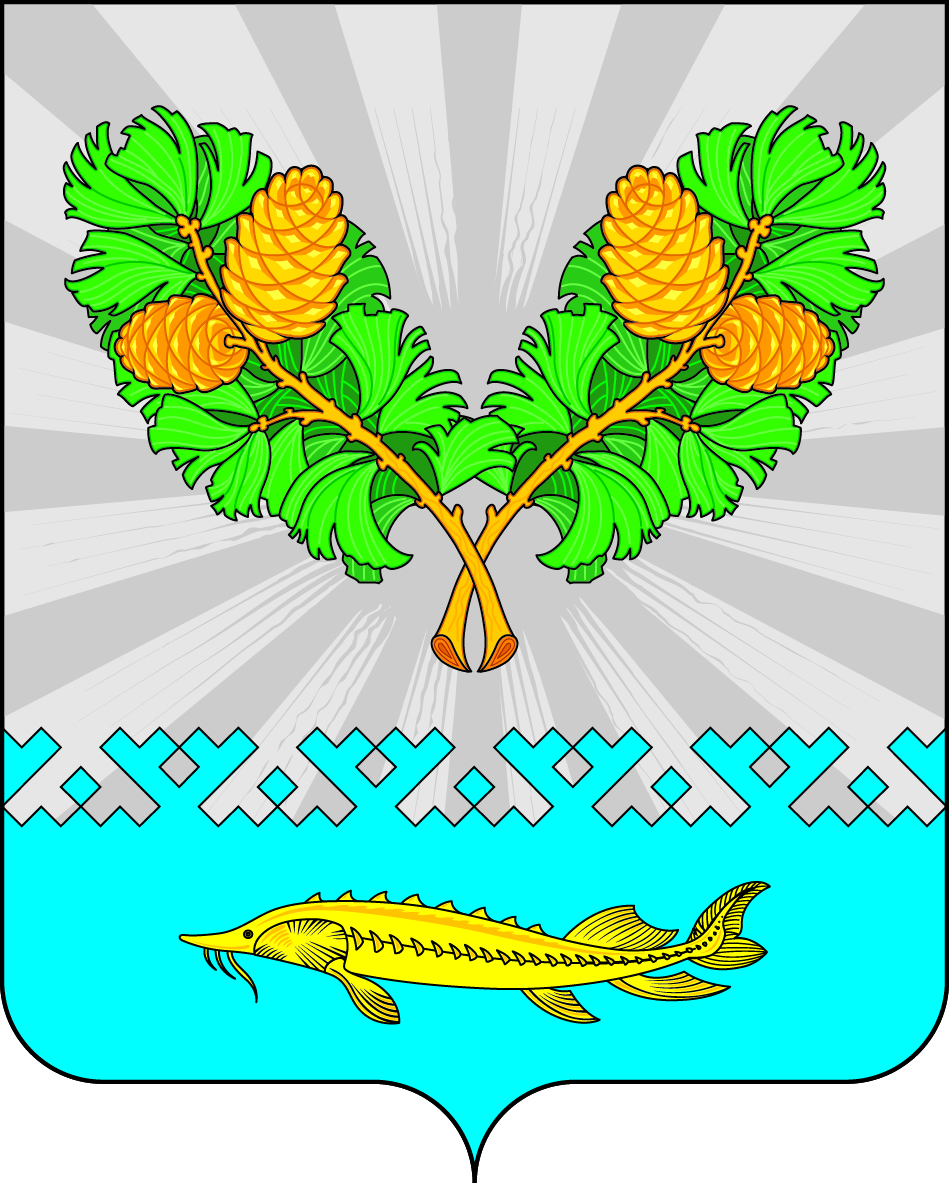 Об утверждении перечня видовМуниципального контроля и органовМестного самоуправления сельского поселения Карымкары,Уполномоченных на их исполнениеВ соответствии с пунктом 1 части 2 статьи 6Федерального закона от 26.12.2008 N 294-ФЗ "О защите прав юридических лиц и индивидуальных предпринимателей при осуществлении государственного контроля (надзора) и муниципального контроля", решением Совета депутатов сельского поселения Карымкары от 07.11.2017 № 212 " Об утверждении Порядка ведения перечня видов муниципального контроля и органов местного самоуправления, уполномоченных на их осуществление":1. Утвердить Перечень видов муниципального контроля и органов местного самоуправления сельского поселения Карымкары, уполномоченных на их осуществление, согласно приложению.2. Контроль за выполнением постановления оставляю за собой. 3. Постановление вступает в силу со дня его подписания.И.О. Главысельского поселения Карымкары			                         Л.В. Дмитриева
Приложение
к постановлению администрации
сельское поселение Карымкарыот 30 октября 2020 № 168-п
  ПЕРЕЧЕНЬ ВИДОВ МУНИЦИПАЛЬНОГО КОНТРОЛЯ И ОРГАНОВ МЕСТНОГО САМОУПРАВЛЕНИЯ СЕЛЬСКОГО ПОСЕЛЕНИЯ КАРЫМКАРЫ, УПОЛНОМОЧЕННЫХ НА ИХ ОСУЩЕСТВЛЕНИЕ АДМИНИСТРАЦИЯСЕЛЬСКОГО ПОСЕЛЕНИЯ КАРЫМКАРЫОктябрьского районаХанты-Мансийского автономного округа - ЮгрыПОСТАНОВЛЕНИЕАДМИНИСТРАЦИЯСЕЛЬСКОГО ПОСЕЛЕНИЯ КАРЫМКАРЫОктябрьского районаХанты-Мансийского автономного округа - ЮгрыПОСТАНОВЛЕНИЕАДМИНИСТРАЦИЯСЕЛЬСКОГО ПОСЕЛЕНИЯ КАРЫМКАРЫОктябрьского районаХанты-Мансийского автономного округа - ЮгрыПОСТАНОВЛЕНИЕАДМИНИСТРАЦИЯСЕЛЬСКОГО ПОСЕЛЕНИЯ КАРЫМКАРЫОктябрьского районаХанты-Мансийского автономного округа - ЮгрыПОСТАНОВЛЕНИЕАДМИНИСТРАЦИЯСЕЛЬСКОГО ПОСЕЛЕНИЯ КАРЫМКАРЫОктябрьского районаХанты-Мансийского автономного округа - ЮгрыПОСТАНОВЛЕНИЕАДМИНИСТРАЦИЯСЕЛЬСКОГО ПОСЕЛЕНИЯ КАРЫМКАРЫОктябрьского районаХанты-Мансийского автономного округа - ЮгрыПОСТАНОВЛЕНИЕАДМИНИСТРАЦИЯСЕЛЬСКОГО ПОСЕЛЕНИЯ КАРЫМКАРЫОктябрьского районаХанты-Мансийского автономного округа - ЮгрыПОСТАНОВЛЕНИЕАДМИНИСТРАЦИЯСЕЛЬСКОГО ПОСЕЛЕНИЯ КАРЫМКАРЫОктябрьского районаХанты-Мансийского автономного округа - ЮгрыПОСТАНОВЛЕНИЕАДМИНИСТРАЦИЯСЕЛЬСКОГО ПОСЕЛЕНИЯ КАРЫМКАРЫОктябрьского районаХанты-Мансийского автономного округа - ЮгрыПОСТАНОВЛЕНИЕАДМИНИСТРАЦИЯСЕЛЬСКОГО ПОСЕЛЕНИЯ КАРЫМКАРЫОктябрьского районаХанты-Мансийского автономного округа - ЮгрыПОСТАНОВЛЕНИЕ«30»октября2020г.№168-пп. Карымкарып. Карымкарып. Карымкарып. Карымкарып. Карымкарып. Карымкарып. Карымкарып. Карымкарып. Карымкарып. КарымкарыN п/п Наименование вида муниципального контроля Орган местного самоуправления сельского поселения Карымкары осуществляющий вид муниципального контроля, наделенного соответствующими полномочиями Реквизиты (дата, номер, наименование) административных регламентов исполнения муниципальных функций по осуществлению муниципального контроля 1. Муниципальный контроль за соблюдением правил благоустройства территории сельское поселение Карымкары администрация сельского поселения Карымкары Постановление администрации сельского поселения Карымкары № 149-п от 02.09.2019 «Об утверждении административного регламента исполнения муниципальной функции по осуществлению муниципального контроля за соблюдением правил благоустройства территории сельское поселение Карымкары» 2. Муниципальный земельный контроль администрация сельского поселения КарымкарыПостановление администрации сельского поселения Карымкары от 25.12.2018 № 219-п   «Об утверждении Положения о порядке организации и осуществления муниципального земельного контроля на территории сельского поселения Карымкары»3. Муниципальный контроль за сохранностью автомобильных дорог местного значения администрация сельского поселения КарымкарыПостановление администрации сельского поселения Карымкары от 25.12.2018 № 217  «Об утверждении Положения о порядке организации и осуществления муниципального контроля за обеспечением сохранности автомобильных дорог местного значения в границах сельского поселения Карымкары» 